資料集　目次１　避難場所でのトリアージの例保健福祉的視点でのトリアージ(判断基準の例)　………………………　１２　避難所運営に使う場所とレイアウトの例避難所運営のために必要な部屋・場所　…………………………………　２レイアウト例（学校などの場合） 　……………………………………… 6東日本大震災で避難所となった宮城県多賀城市の総合体育館の例……　7ペット用物品の代用品・避難所での飼育方法（例）　…………………　8３　避難所生活で配慮が必要な人への対応方法避難所利用者の事情に合わせた配慮の方法　……………………………　10避難所利用者の事情に配慮した広報の例  　……………………………　22食物アレルギーや宗教上の理由で食べられないもの　  ………………　23４　配給食品について　配給食品の受入・配布時の注意点　………………………………………　24５　災害時のトイレ対策災害時のトイレ対策　………………………………………………………　25トイレの清掃当番がやること　……………………………………………　29６　災害時のごみ対策ごみの集積所・分別　………………………………………………………　30７　こころのケア対策こころの健康　………………………………………………………………　31８　市の体制・連絡先市の体制・地域防災拠点連絡先　  ………………………………………　33避難所等一覧　  ……………………………………………………………　34救護所設置場所一覧　  ……………………………………………………　45保健福祉的視点でのトリアージ（判断基準の例）判断基準は災害規模や被災地の状況で異なるため、参考とする。避難所運営のために必要な部屋・場所レイアウト例(p.6)も参考にすること。レイアウト例（学校などの場合）・全体図・避難所利用者が生活する場所（体育館・屋内運動場）東日本大震災で避難所となった宮城県多賀城市の総合体育館の例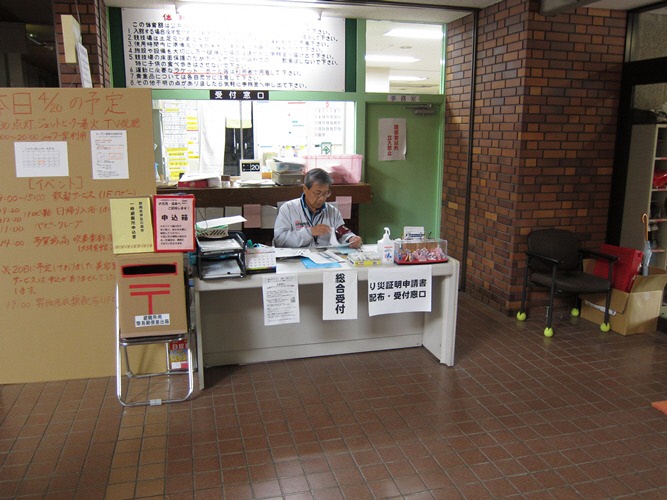 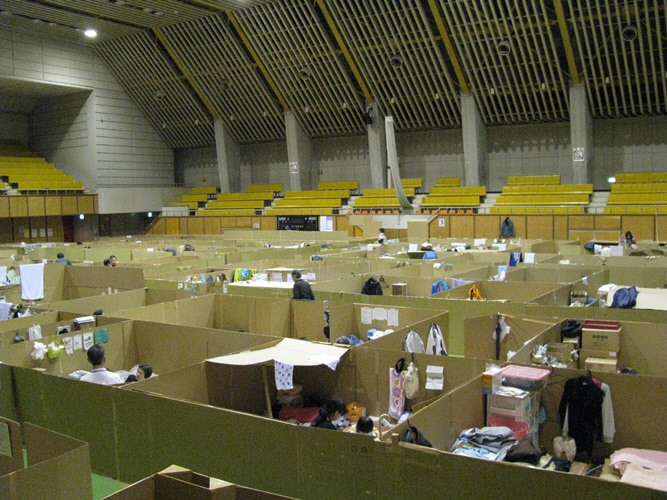 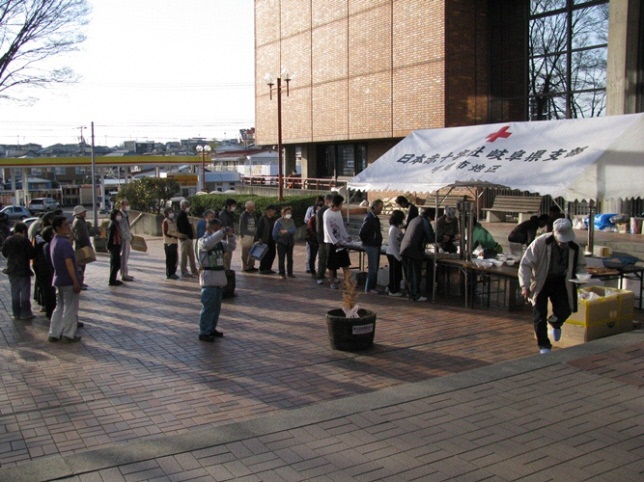 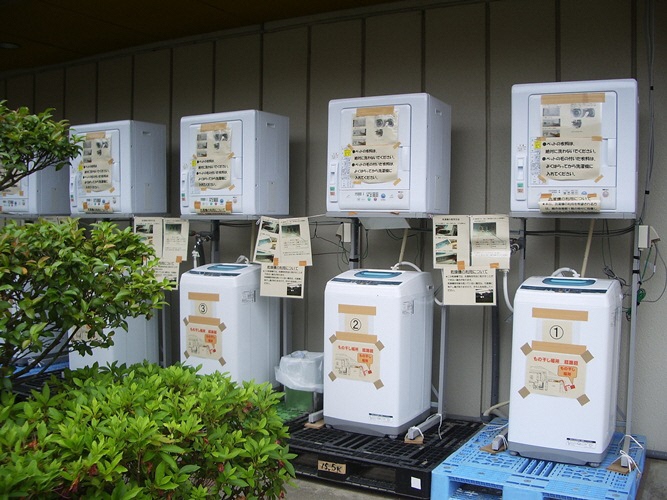 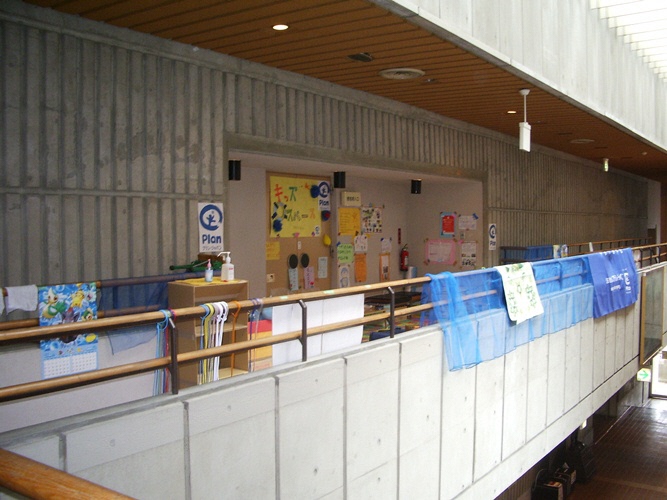 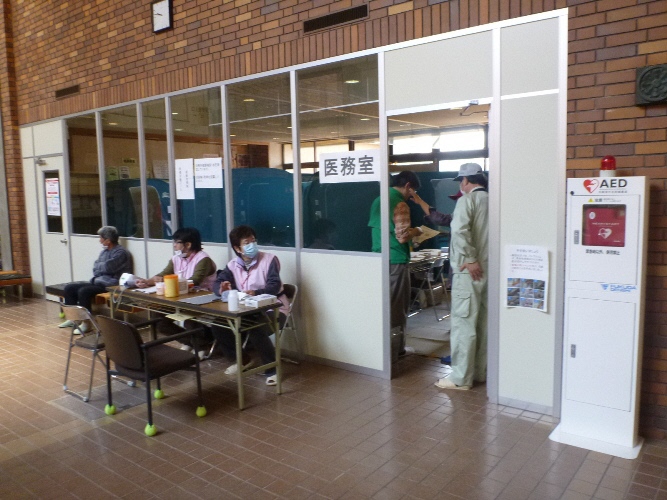 ペット用物品の代用品（例）ペットを世話するために必要な物品は、飼い主が準備するのが原則だが、首輪もリードも持たずに避難してきた場合などには、緊急用として代用品を使用する。１　荷造りひも＜首輪として使用する＞　　　　　　　　　　＜リードとして使う＞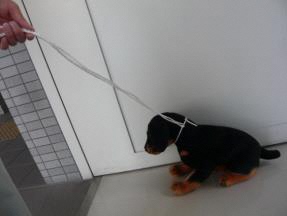 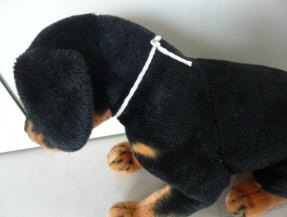 ２　荷札＜名札として使う＞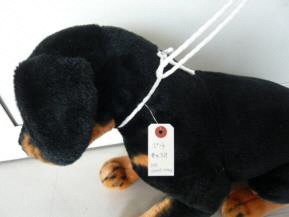 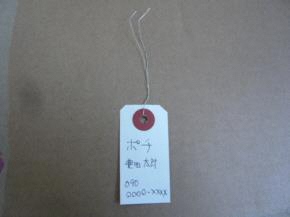 避難所での飼育方法（例）ペットは、原則、事前に市職員（避難所運営班）と施設管理者が定める飼育場所で飼育する。飼育場所を変更する場合は、施設管理者と協議する。折り畳みケージ、ブルーシート、ワイヤーリード、首輪、エサ皿などが必要な場合は、市職員（避難所運営班）を通じて必要数を要望する。１　飼育方法例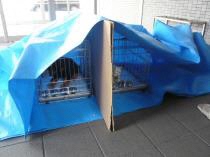 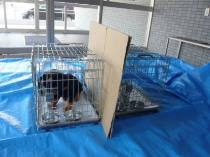 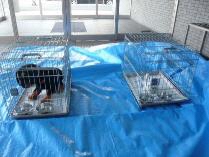 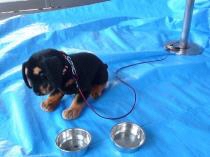 ２　ブルーシートなどの活用例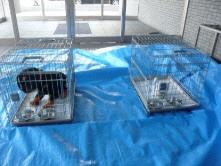 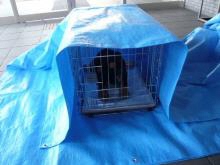 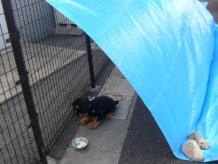 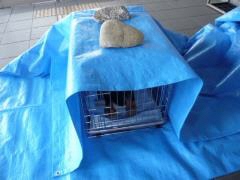 避難所利用者の事情に合わせた配慮の方法避難所利用者の事情に配慮にした広報の例　避難所利用者全員に伝える必要がある情報は、できるかぎり簡潔にまとめ、難しい表現や用語をさけ、漢字にはふりがなをつけたり、絵や図を利用したりしてわかりやすい表現となるよう工夫する。さらに、複数の手段を組み合わせて伝える。＜配慮の例＞＜様々な広報手段＞食物アレルギーや宗教上の理由で食べられないもの１　原材料の表示（１）表示するもの・食物アレルギー（食品表示法より）・宗教上の理由などへの対応　宗教上の理由による食べ物の禁忌は、アレルギーと同様の取扱いが必要。（２）表示のしかた加工食品、調味料、出汁などの原材料にも注意。輸入品などで和訳がない、原材料表示がないものは食べない。各食材の原材料表示部分を切り取り掲示する。切り取りづらい場合はコピーする。２　調理時の工夫や注意点個別に対応が必要な人の家族に調理場の一部を開放し、自分たちで作ってもらう。＜家族以外の人がつくる場合は…＞調理の手順を決め、複数人で確認をする。調理台、食器を分ける（食器は色で分けておく）。鍋やフライパンなどの調理器具や食器、エプロンを使い回さない。和え物などはアレルゲン抜きのものを先に作り、取り分けておく。配給食品の受入・配布時の注意点被災者に対する生活支援の一環として、弁当など食品が配布されているが、食品は生活用品のような支援物資と違い、不適切な取扱いによっては食中毒事故を引き起こす危険性がある。以下の事項に留意して、食料管理簿（様式集p.21）で確認してから配布する。期限のわからない食品は受け入れない。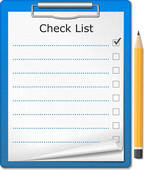 検品してから、受入日時と期限を外箱の
段ボールなどにマジックで目立つように記入し、
先入れ先出しを徹底する。食品は他の支援物資と別にして管理する。ロット（識別番号）ごとににおい、外観、容器の破損などの異常がないか確認して、食料管理簿（様式集p.21）に記入してから配布する。傷みやすい食品（おにぎり、弁当など）は涼しい場所に保管して、できるだけ早めに配布する。配布時に、涼しい場所で保管すること、できるだけ早めに食べきること、次の食事にまわさないことを周知する。災害時のトイレ対策施設のトイレを使用できるか確認まずは…施設のトイレ内のチェック３　トイレの設置（１）トイレの設置□ 既存のトイレが使用できず避難生活が長期化する場合は、仮設トイレの設営を行う。□ 仮設トイレを要請し支給されるまで、市で備蓄している組立て用の仮設トイレ、簡易トイレ等を使用する。□ 仮設トイレ（汲取式）の設置場所については、あらかじめバキュームカーでの収集を考慮する。※幅200cm以上の導線を確保し、高さ240cm以内に障害物がないようにする。また、搬出の際に旋回が必要と考えられる場合、半径120cm以上の旋回スペースがとれるような場所での設置を検討する。以下の例を参考に、トイレの数の確保に努める。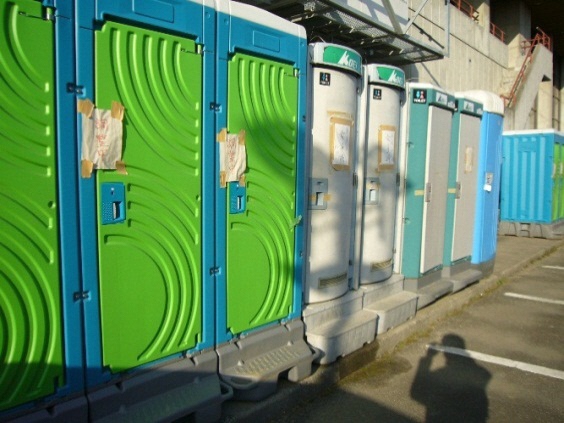 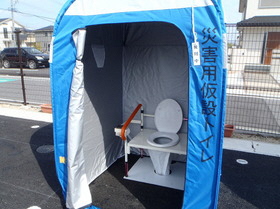 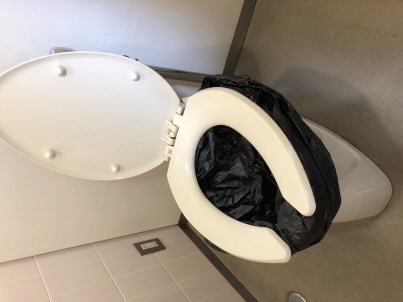 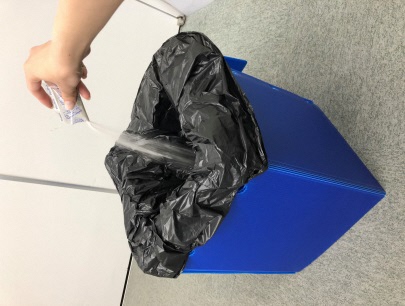 （２）トイレの区分け男女別に区分けし、男性、女性のマークをつけて表示する。女性用にはサニタリーボックス（ふた付きごみ箱）を設置する。使用時間を考慮し、女性用のトイレの数を多めに設置する。介助者同伴や性的マイノリティの人などが気兼ねなく利用できるよう可能なら「多目的トイレ」も設置する。下痢などの感染症拡大予防のため、感染症患者用トイレも設置する。（３）要配慮者用トイレの設置避難所運営のために必要な部屋・場所(p.2～)の「要配慮者用トイレ」欄を参考に、トイレの使用で配慮が必要な人専用のトイレを設置する。マークなどを活用し、要配慮者が優先使用することを明確に表示する。 （４）その他安全面を考慮し、人目につきやすい場所に設置する。夜間でも使用できるようトイレの内外に照明を設置する。屋外なら、トイレを待つ人のための屋根や椅子を設置。「使用中」の札を下げる。　　　　　　　　　　　＜災害用トイレ(仮設トイレ)設置例＞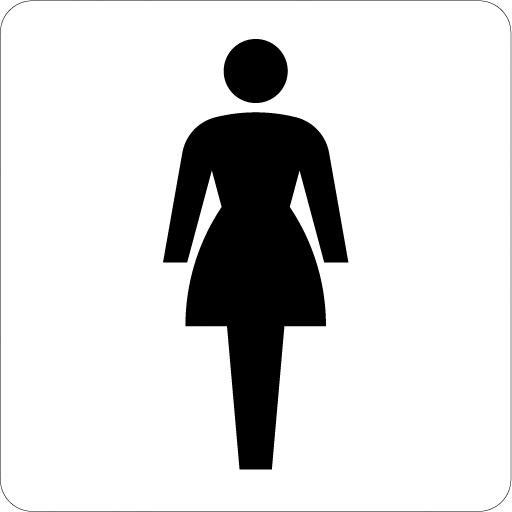 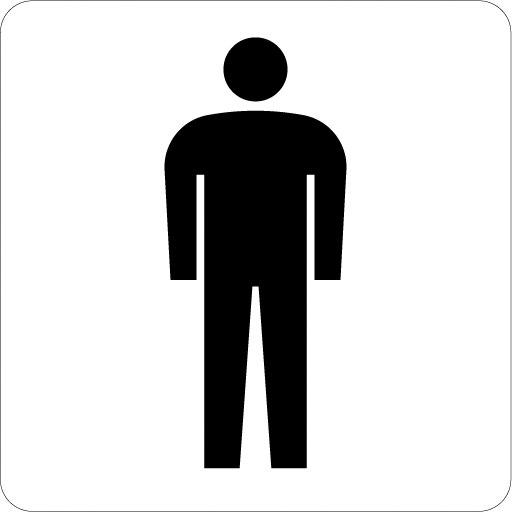 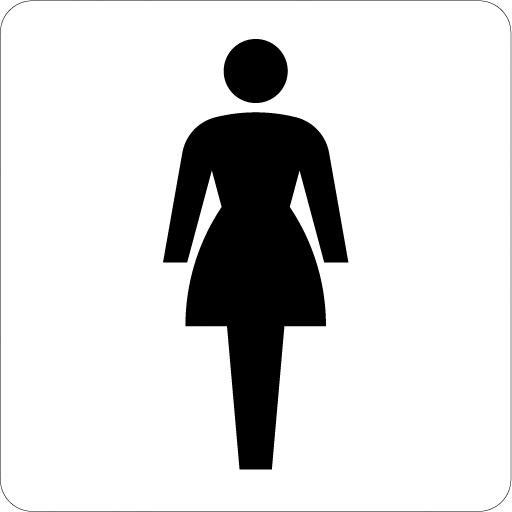 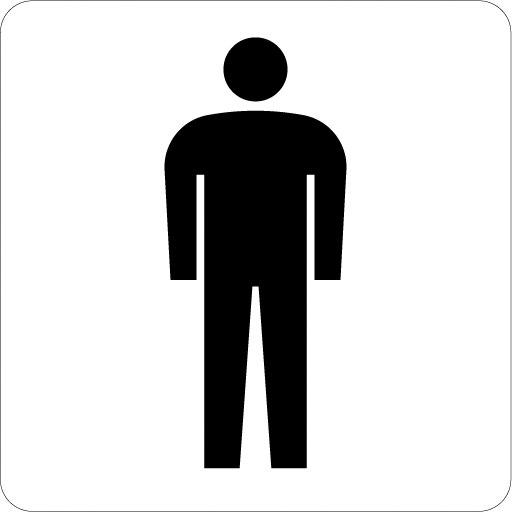 ４　トイレの衛生対策（１）生理用品、おむつの捨て方使用済みの生理用品、おむつ（処理に支障があるため付着したし尿はトイレに流す）は、専用のサニタリーボックス（ふた付きごみ箱で、足踏み開閉式がのぞましい）に入れる。特に下痢症状のある場合のおむつは、個別にビニール袋に入れてからサニタリーボックス（ふた付きごみ箱）に入れる。ごみ箱からのにおいに注意し、ごみは定期的に処分する。（２）トイレ後の手洗い避難所内で感染症を広げないよう、トイレ使用後の手洗いを徹底する。生活用水として使用できる水がある場合は、蛇口つきタンクを活用し、簡易手洗い場を設置する。水がない場合は、ウェットティッシュや消毒用アルコールを使用する。（３）トイレ用の履物トイレの汚染を避難所利用者の生活場所に持ち込まないよう、「トイレ用スリッパ」などを使用し、トイレの内外で履物を分ける。（４）トイレの清掃・トイレの清掃は、避難所利用者自身が交替で毎日実施する。・トイレの清掃当番がやること(p.29)を参照する。（５）し尿の保管、管理使用済の簡易トイレは、避難所利用者の生活場所から離れたごみ置き場で、できるだけ密閉した状態で保管する。仮設トイレ等のし尿が満杯になった場合は、し尿の回収が始まるまでの間「使用不可」の表示をし、使用を停止する。（６）し尿の回収災害用便槽や仮設トイレでし尿が満杯になりそうな場合は、市職員を通じて市災害対策本部に汲み取りを依頼する。トイレの清掃当番がやること①マスクと使い捨て手袋（ゴム手袋※1）を着用する。②トイレのドアや窓を開けて、風通しを良くする。③ほうきで床をはく。④汚物の入ったゴミ袋を交換する。⑤バケツの水で消毒薬を希釈する。＜例＞バケツの水1杯（約5ℓ）にキャップ4杯位（約20cc）⑥ドアノブ、手すり、水洗レバー、タンク、フタ、便座、便器の外側、床の順で、消毒薬を薄めた布などをひたし、しっかりしぼってからふく※2。⑦複数のトイレの掃除を行う際は、各々の環境を清掃してから、便器の清掃をまとめて行う。⑧便器の内側は、消毒薬※3の原液をかけ、2～3分後にこすらずに水で流す（汚れには、トイレたわしなどを用いる）。⑨手袋をはずし、なくなっているトイレットペーパーを補充する。⑩清掃が終わったら、手洗い※4をする。※１ 消毒薬の原液やタワシ・ブラシなどを用いる際には、厚手のゴム手袋が望ましい。※２ 清掃時に使う布や紙は、便器と、その他の清潔部位は分けて使うこと。※３ 塩素系消毒薬や塩酸系消毒薬などがある。※４ 水道が復旧していない場合には、速乾性アルコール消毒薬を用いる。災害時のごみ対策１　基本的な考え方避難所の衛生環境を保つため、腐敗物やし尿付着物を優先して収集する必要がある。ごみの収集、処理を適正かつ迅速に行うためには、適切な分別が大切。２　ごみ集積所の設置場所生活場所から離れた場所にごみ集積所を設置する。避難所運営のために必要な部屋・場所（p.4）を参照し、収集車（パッカー車など）が通行できる場所に設置する。腐敗性のない物、し尿が付着していない物（資源など）は、ダンボールなどに入れて屋内保管を検討する。分別したごみごとに、分けて保管する。３　ごみの分別分別区分は、基本的に平常時のごみの分別と同じ。以下の例を参考に、ごみの分別を徹底する。こころの健康悲惨な体験の後には、心身に思いがけない様々な変化が起こる。このような変化の全てを病的なものとして捉える必要はなく、身体的な健康管理と同時に、安全、安心、安眠と栄養が確保されるよう、支援を行うことが望ましい。１　被災者のこころのケア（１）災害時の心的反応プロセス被災者に起こる変化は、態度、しぐさ、表情、口調などからわかるものや、実際に面談して明らかになるものまで多様であること、また、災害によって引き起こされた様々な被害や影響がもたらすものには個人差があることに注意する。（２）対応被災者が自発的に支援を求めることは少ない。話したい人がいれば共感をもって聴くが、無理やり話をさせることはしない(話を聴く場所は、プライバシーを配慮した部屋（相談室など）とする)。被災体験を聴くよりも、日常生活での支障や困っていることを聴き、支援することが望ましい。医師や保健師、精神保健福祉相談員に相談しながら声かけをする。２　支援者（避難所運営側）のこころのケア被災者を支援する人は、自分自身の健康問題を自覚しにくい上、その使命感のために休息や治療が後手に回りやすい。支援者には、被災者とは違うストレスが生じていることを認識し、十分な健康管理を行う必要がある。（１）支援者のストレスの要因自分自身や家族、知人など身近な人も被災者である場合、特に身近な人よりも他者の支援を優先することが、心理的な緊張や疲労感をもたらす。不眠不休で活動するなど、災害直後の業務形態が慢性化してしまう。自身の使命感と、物資や資機材の不足など現実の制約との間で葛藤を生じやすい。被災者から、怒りや不安などの感情を向けられることがある。被害現場を目撃することでトラウマ反応を生じる。（２）支援者のストレス症状のチェック　　下記のいくつかに当てはまると、大きなストレスを抱えている可能性がある。（３）支援者のセルフケアのための留意点市の体制・地域防災拠点連絡先避難所の状況報告をする時や、物・人を要請する場合は、災害対策本部（市役所）に連絡し、災害対策本部が中心になって対応を検討します。そのほか、必要に応じて、その避難所が属する地区の地域防災拠点（地区市民センター・市民活動センター）に連絡します。避難所等一覧一時避難場所：地震などによる災害が発生した場合、一時的に避難し、身の安全を確保する場所広域避難場所：地震に伴う大火災の二次災害の危険から、地域住民の生命の安全を確保する場所指定避難所：災害発生後、被災者が一定期間生活する場所救護所設置場所一覧救護所とは、大規模災害が発生してから７２時間の負傷者について、病院搬送前のトリアージ*１や応急処置を行う場所です。被害状況に応じて開設し、医師会の医師や市職員（保健師）が運営を行います。１　医科救護所２　歯科救護所要介護度の高い人寝たきりの人など寝たきりの人など10自力での歩行が困難な人体幹障がい、足が不自由な人など体幹障がい、足が不自由な人など10内部障がいのある人オストメイト、咽頭摘出者、呼吸器機能障がい、腎臓機能障がいなどオストメイト、咽頭摘出者、呼吸器機能障がい、腎臓機能障がいなど11難病の人難病の人難病の人12アレルギーのある人ぜんそく、アトピー性皮膚炎、食物アレルギーなどぜんそく、アトピー性皮膚炎、食物アレルギーなど12目の見えない人（見えにくい人）目の見えない人（見えにくい人）視覚障がい者など13耳の聞こえない人（聞こえにくい人）耳の聞こえない人（聞こえにくい人）聴覚障がい者など14身体障がい者補助犬を連れた人身体障がい者補助犬を連れた人身体障がい者補助犬を連れた人14知的障がいのある人知的障がいのある人知的障がいのある人15発達障がいのある人（自閉症など）発達障がいのある人（自閉症など）発達障がいのある人（自閉症など）16精神障がいのある人精神障がいのある人精神障がいのある人17高次脳機能障がいのある人高次脳機能障がいのある人高次脳機能障がいのある人18てんかんの人てんかんの人てんかんの人19妊産婦妊産婦妊産婦19乳幼児・子ども乳幼児・子ども乳幼児・子ども20女性女性女性20外国人外国人外国人20けがや病気の人けがや病気の人けがや病気の人21車やテントでの生活を希望する人車やテントでの生活を希望する人車やテントでの生活を希望する人21避難所以外の場所に滞在する被災者避難所以外の場所に滞在する被災者避難所以外の場所に滞在する被災者21帰宅困難者帰宅困難者帰宅困難者21性的マイノリティに該当する人性的マイノリティに該当する人性的マイノリティに該当する人21ステージ区分区分対象者の具体例Ⅰ専門的なケアが必要医療機関へ医療依存度が高く医療機関への早急な受診が必要な人人工呼吸器を装着している人酸素療法を利用、人工透析を行っている人気管切開などがあり吸引などの医療行為が常時必要な人指定感染症の疑いがある人Ⅰ専門的なケアが必要福祉施設へ福祉施設での介護が常に必要な人重度の障がい者のうち医療的なケアが必要でない人寝たきりで介護が常時必要な人Ⅱ他の被災者と区別した対応が必要医療的な対応が必要医療的なニーズが高く医療やケアが必要な人医療的なケアの継続が必要な人（インスリン注射や人工透析など） Ⅱ他の被災者と区別した対応が必要医療的な対応が必要医療的なニーズが高く医療やケアが必要な人感染症で集団生活場面からの隔離が必要な人（インフルエンザ、ノロウイルスなどの診断を受けている人、診断前の発熱・下痢・嘔吐などの有症状者）Ⅱ他の被災者と区別した対応が必要医療的な対応が必要医療的なニーズが高く医療やケアが必要な人感染症の防御が特に必要な人（新生児、乳児、妊婦など）Ⅱ他の被災者と区別した対応が必要医療的な対応が必要医療的なニーズが高く医療やケアが必要な人親族の死亡、ＰＴＳＤなどで精神的に不安定で個別支援が必要な人（状況に応じて医師の判断により被災地を離れる必要性がある）Ⅱ他の被災者と区別した対応が必要福祉的な対応が必要福祉的なニーズが高く介護援助の継続が必要な人日常動作や生活面での一部介助や見守りが必要な要介護高齢者（軽中程度の要介護高齢者など）Ⅱ他の被災者と区別した対応が必要福祉的な対応が必要福祉的なニーズが高く介護援助の継続が必要な人精神障がい･知的障がい・発達障がいなどで個別の対応が必要な人Ⅱ他の被災者と区別した対応が必要福祉的な対応が必要福祉的なニーズが高く介護援助の継続が必要な人日常動作や生活面で一部介助や見守りが必要な視覚障がい者、聴覚障がい者、身体障がい者（軽中等度の障がい者など）Ⅲ定期的な専門家の見守りや支援が必要医療的なニーズ慢性的な疾患があるが、内服薬の確保ができれば生活が可能な人Ⅲ定期的な専門家の見守りや支援が必要医療的なニーズ精神的に不安定さや不眠などの症状はあるが、見守りや傾聴などの支援が必要な人Ⅲ定期的な専門家の見守りや支援が必要福祉的なニーズ見守りレベルの介護が必要でヘルパーや家族などの支援の確保ができれば、避難所や在宅生活が可能な人Ⅲ定期的な専門家の見守りや支援が必要福祉的なニーズ高齢者のみ世帯など、ライフラインの途絶により、在宅生活継続のために生活物資の確保に支援が必要な人Ⅲ定期的な専門家の見守りや支援が必要保健的なニーズ骨関節系疾患や立ち座りに支障がある高齢者など生活不活発病予防のために、椅子の配置や運動の促しなどの支援が必要な人Ⅳ現状では生活は自立していて、避難所や在宅での生活が可能な人現状では生活は自立していて、避難所や在宅での生活が可能な人現状では生活は自立していて、避難所や在宅での生活が可能な人必要な部屋・場所必要な部屋・場所用途や設置のポイント用途や設置のポイント必要な物品医療・介護救護室１応急の医療活動を行う□保健室や医務室が使用可能であれば利用。□感染症に罹患している人以外で、医療機関搬送前などの体調不良者が一時的に利用。応急の医療活動を行う□保健室や医務室が使用可能であれば利用。□感染症に罹患している人以外で、医療機関搬送前などの体調不良者が一時的に利用。□簡易ベッド□布団医療・介護救護室２【（疑）感染症患者用）】感染症にかかっている疑いのある人がいる場合に設置□人通りが少ない部屋を選ぶ。□感染症の疑いがある人、または感染症にり患した人を分ける（可能な限り症状別に分ける）。□入室前にマスク着用。入室後に手洗いと消毒。□できればベッドなどで安静にさせる。感染症にかかっている疑いのある人がいる場合に設置□人通りが少ない部屋を選ぶ。□感染症の疑いがある人、または感染症にり患した人を分ける（可能な限り症状別に分ける）。□入室前にマスク着用。入室後に手洗いと消毒。□できればベッドなどで安静にさせる。□暖房器具（冬）□簡易ベッド□布団□加湿器□消毒医療・介護要配慮者用トイレトイレ使用時に配慮が必要な人が優先的に利用□配慮が必要な人の優先的使用を表示。□段差なく移動できる場所に、洋式トイレを設置。（段差がある場合はスロープなどを設置して工夫する)□男女別に配置し、プライバシーに配慮する。□介助者同伴や性的マイノリティの人などが気兼ねなく利用できるよう「男女共用（多目的）」も設置する。□その他、災害時のトイレ対策(p.25)も参照。トイレ使用時に配慮が必要な人が優先的に利用□配慮が必要な人の優先的使用を表示。□段差なく移動できる場所に、洋式トイレを設置。（段差がある場合はスロープなどを設置して工夫する)□男女別に配置し、プライバシーに配慮する。□介助者同伴や性的マイノリティの人などが気兼ねなく利用できるよう「男女共用（多目的）」も設置する。□その他、災害時のトイレ対策(p.25)も参照。□仮設トイレ(洋式)□簡易トイレ(洋式)□テント□間仕切り□照明(投光機)□トイレットペーパー□消毒用アルコール□ハンドソープ□ふた付きごみ箱□手すり□蛇口のあるタンク□流し台□手荷物置き場□鏡医療・介護要配慮者用トイレ自力での歩行が困難な人・出入り口の幅は80cm以上とる・車いすで使える広さの確保・手すりがあるとよい□仮設トイレ(洋式)□簡易トイレ(洋式)□テント□間仕切り□照明(投光機)□トイレットペーパー□消毒用アルコール□ハンドソープ□ふた付きごみ箱□手すり□蛇口のあるタンク□流し台□手荷物置き場□鏡医療・介護要配慮者用トイレ目の見えない人(見えにくい人)・壁伝いに移動できる場所や点字ブロックで誘導できる場所に設置・補助犬と利用できる広さの確保□仮設トイレ(洋式)□簡易トイレ(洋式)□テント□間仕切り□照明(投光機)□トイレットペーパー□消毒用アルコール□ハンドソープ□ふた付きごみ箱□手すり□蛇口のあるタンク□流し台□手荷物置き場□鏡医療・介護要配慮者用トイレオストメイト(人工肛門・人工膀胱保有者)・ストーマ部位用の流し場・補装具・付属品を置く棚・下腹部を映す鏡などを設置・排泄処理時の椅子・汚物入れ、汚物袋を設置□仮設トイレ(洋式)□簡易トイレ(洋式)□テント□間仕切り□照明(投光機)□トイレットペーパー□消毒用アルコール□ハンドソープ□ふた付きごみ箱□手すり□蛇口のあるタンク□流し台□手荷物置き場□鏡医療・介護要配慮者用トイレ発達障がいのある人(自閉症など)・感覚の鈍さなどからトイレをがまんし、順番を守ることができない場合がある・嗅覚が過敏で、においのきついトイレを使用できない場合は、簡易トイレ(ポータブルトイレ)の活用を検討□仮設トイレ(洋式)□簡易トイレ(洋式)□テント□間仕切り□照明(投光機)□トイレットペーパー□消毒用アルコール□ハンドソープ□ふた付きごみ箱□手すり□蛇口のあるタンク□流し台□手荷物置き場□鏡必要な部屋・場所必要な部屋・場所用途や設置のポイント必要な物品医療・介護補助犬同伴者用の場所・身体障がい者補助犬（盲導犬、介助犬、聴導犬）同伴者が、補助犬とともに過ごすための部屋や場所。・動物アレルギーのある人などに配慮し、できれば個室を用意する。□毛布や敷物□ペット用シーツ医療・介護健康相談室医師や保健師などが巡回健康相談を行う際に利用（発災後３日目以降）□いす□机医療・介護介護室(ベッドルーム)介護が必要な人などが利用□運営側の目の届きやすい場所にある部屋を確保。(なければ、間仕切りやテントを利用)□室内に車いすで相互通行できる通路を確保。□移動可能な間仕切りはおむつ換え時に利用。□男女同室となる場合はベッドの配置の工夫、間仕切りや衝立などでプライバシーに配慮する。□簡易ベッド□いす□手すり□消毒用アルコール□車いす□おむつ□ふた付きごみ箱（□間仕切り・テント）生　活　環　境災害用トイレ(仮設トイレ、簡易トイレなど)施設のトイレが使えない場合などに設置□男女別に設置。□夜も安全に使うことができるよう照明をつける。□介助者同伴や性的マイノリティの人などが気兼ねなく利用できよう「多目的トイレ」も設置する。□生理用品を捨てることができるようなサニタリーボックス（ふた付きごみ箱）を設置する。□女子トイレに生理用品などの女性用品を配置する。□女子トイレに相談窓口周知のためのポスター，カードなどを設置する。□できれば足腰が弱い人も使えるよう洋式トイレを設置。□仮設トイレを設置する場合は、収集車が通行できる場所に設置（幅２００ｃｍ、高さ２４０ｃｍの通路を確保）。□その他、災害時のトイレ対策(p.25)を参照。□災害用トイレ・災害用便槽（マンホールトイレ）・仮設トイレ・簡易トイレなど□照明（投光機）□トイレットペーパー□消毒用アルコール□ふた付きごみ箱□女性用品□相談窓口周知ポスターまたはカード生　活　環　境更衣室着替えなどで利用（テントや間仕切りでの設置も可）□男女別に設置。□介助者同伴や性的マイノリティの人などが気兼ねなく利用できるよう「個室」も設置する。（□テント）（□間仕切り）必要な部屋・場所必要な部屋・場所用途や設置のポイント必要な物品生　活　環　境手洗い場避難所内の衛生環境の維持、防疫対策のため設置□手指消毒用アルコールを設置。□生活用水が確保後は、蛇口のあるタンクを設置し、流水とせっけんで手洗いできるようにする。・使用後の水は、できれば浄化槽や下水管に流す・感染症予防のためタオルの共用は禁止□消毒用アルコール□蛇口のあるタンク□流し台□せっけん□ペーパータオル生　活　環　境風呂洗濯場生活用水、仮設風呂や洗濯機に設置・使用後の水は、できれば浄化槽や下水管に流す。・女性専用スペースを一部設けるほか、プライバシーに配慮した洗濯物干し場も決める。・できれば乳児用の小型の風呂、手すり付の風呂なども用意する。(□仮設風呂)(□洗濯機)(□物干し用の道具)生　活　環　境ごみ置き場避難所で出たごみを一時的に保管する場所□生活場所から離れた場所（臭いに注意）。□直射日光が当たりにくく、屋根のある場所。□清掃車が出入りできる場所に設置（幅２５０ｃｍ以上、高さ３００ｃｍ以上の通路を確保）。□優先的に収集する必要がある腐敗物とその他の物の保管スペースを分ける。□その他、災害時の避難所ごみ対策(p.30)も参照。□ごみ袋□ダンボール生　活　環　境ペットの受け入れ場所飼い主とともに避難したペットのための場所※市職員（避難所運営班）と施設管理者が決めた場所で飼育する。□アレルギーや感染症予防のため、避難所利用者の生活場所とは別の場所に受け入れる（動線も交わらないよう注意）。□敷地内で屋根のある場所を確保（テントも可）。□ペットは必要に応じてケージに入れ、犬、猫など種類ごとに区分して飼育できるとよい。□テント□ペット用ケージ□ペット用シーツ□エサ・水用食器□首輪・リード□エサ※飼育に必要な資材・エサは飼い主が準備避難所配備用品□荷造りひも□荷札□貼り紙「避難所でのペットの飼い方」必要な部屋・場所必要な部屋・場所用途や設置のポイント必要な物品食料・物資荷下ろし荷捌き場所運搬された物資などを荷下ろし・荷捌きする場所□トラックなどによる物資の運搬がしやすい場所。□風雨を防げるような屋根がある場所。□台車食料・物資保管場所食料や物資を保管する場所□高温・多湿となる場所は避ける。□風雨を防げるよう壁や屋根がある場所。□物資の運搬や配給がしやすく、施錠可能な場所がよい。□台車育児・保育　ほか授乳室女性用の更衣室を兼ねる場合は、移動できる間仕切りを設置。女性専用スペースの内部に設置するなど、男性が誤って入ってこない場所に設置する。□いす□間仕切り育児・保育　ほかおむつ交換場所乳幼児のおむつ交換のための場所。男女共用。（大人のおむつ交換は、介護室で実施）□机（おむつ交換台）□おしりふき育児・保育　ほか子ども部屋（キッズスペース）育児や保育（遊び場、勉強部屋）、被災後の子どものこころのケア対策のために利用□生活場所とは少し離れた場所に設置。□テレビを設置（可能ならDVDなど視聴できるもの）。□机□いす□テレビ育児・保育　ほか談話室人々が集まり交流するための場所□生活場所とは少し離れた場所に設置。□テレビや、給湯設備があるとよい。□机□いす□テレビ□湯沸し用ポット 運 営 用避難所運営本部避難所運営委員会の会議などで利用する。運営側(当直者など)の休憩・仮眠室としても利用。生活場所とは別室に設置。□机□いす 運 営 用総合受付避難所利用者の受付や相談窓口などを設置する。避難所となる施設の入口や生活場所の近くに設置。（生活場所とは扉などで仕切れる場所がよい)連絡事項などを周知できるよう掲示版を設置する。□机□いす□掲示板□筆記用具 運 営 用相談室(兼静養室)相談対応や、パニックを起こした人が一時的に落ち着くために利用。（パニック対策には本人や家族の同意を得て、個室利用や福祉避難所への移送も検討)□机□いす（□テント） 運 営 用外部からの救援者用の場所自衛隊や他の自治体からの派遣職員、ボランティアなど外部からの救援者が利用□外から出入りしやすい屋外の一部を確保（車両用）。□必要に応じて、拠点となる部屋の確保。要介護度の高い人（寝たきりの人など）要介護度の高い人（寝たきりの人など）要介護度の高い人（寝たきりの人など）特徴特徴食事、排泄、衣服の着脱、入浴など、生活上の介助が必要。主な配慮事項配置、設備簡易ベッドやトイレを備えた介護室など。主な配慮事項食料・物資介護用品(紙おむつなど)、衛生用品（使い捨て手袋）、毛布、やわらかく温かい食事など。主な配慮事項情報伝達本人の状態に合わせゆっくり伝える、筆談など。主な配慮事項人的支援看護師、ホームヘルパー、介護福祉士など。主な配慮事項その他・感染症対策を講じる。・医療機関や福祉避難所へ連絡し、必要に応じて搬送する。自力での歩行が困難な人（体幹障がい、足が不自由な人など）自力での歩行が困難な人（体幹障がい、足が不自由な人など）自力での歩行が困難な人（体幹障がい、足が不自由な人など）特徴特徴・段差があると一人では進めない。歩行が不安定で転倒しやすい人もいる。・脊髄を損傷している人は、感覚がなくなり、周囲の温度に応じた体温調節が困難。・脳の機能の障がいによる麻痺の人の中には、言語理解、発語の障がいに加え、顔や手足などが自分の思いとは関係なく動いてしまうため、自分の意思を伝えにくい人もいる。・飲食物の飲み込みや自然排泄が困難な人で、管を体に入れて栄養摂取や排泄をしている人もいる。災害時に起こりやすいこと災害時に起こりやすいこと・身体の安全を守ることや、自力で避難することが困難な場合がある。・車いすや歩行補装具を使用している場合があり、移動するときに時間がかかったり、広い道幅が必要となったりする。・周囲に迷惑をかけると思い、トイレを我慢してしまうこともある。主な配慮事項配置、設備・段差がなく、車いすなどで行き来しやすい場所・通路の確保。・通路９０ｃｍ、居室に面した通路の幅は最低１８０ｃｍ。主な配慮事項食料、物資杖、歩行器、車いすなどの補助器具、介護ベッド、洋式のトイレなど。主な配慮事項情報伝達車いすからも見やすい位置に情報を掲示。主な配慮事項人的支援看護師、ホームヘルパー、介護福祉士など。主な配慮事項支援方法・どのような支援が必要か、障がいの部位によって異なる。本人や家族に確認後、手や肩を貸す。・段差のあるところ、幅の狭いところでの移動がしやすいよう、手を貸したり、スペースを確保したりする。主な配慮事項その他車いすで使用できる洋式トイレの優先使用。内部障がいのある人（心臓、呼吸器、じん臓、ぼうこう、直腸、小腸、免疫機能などの障がい）※様々な器具や薬を使用内部障がいのある人（心臓、呼吸器、じん臓、ぼうこう、直腸、小腸、免疫機能などの障がい）※様々な器具や薬を使用内部障がいのある人（心臓、呼吸器、じん臓、ぼうこう、直腸、小腸、免疫機能などの障がい）※様々な器具や薬を使用特徴特徴・補助器具や薬の投与、通院などが必要。・配慮の方法を本人に確認する必要がある（定期的通院、透析、栄養輸血の補給の必要性など）。・飲食物の飲み込みや自然排泄が困難な人で、管を体に入れて栄養摂取や排泄をしている人もいる。災害時に起こりやすいこと災害時に起こりやすいこと・見た目ではわかりにくい場合が多く、自力歩行や素早い避難行動が困難な場合がある。支援方法支援方法・素早い移動などができない場合があるので手を貸す。・装具・医療機器で人工呼吸器、酸素ボンベなど生死に関わるものがある。持ち運びの仕方もあるので本人によく確認して運ぶ。・携帯電話がペースメーカーに影響を及ぼす場合があるので、携帯電話から十分な距離をとる。主な配慮事項配置、設備衛生的な場所。主な配慮事項食料、物資日ごろ服用している薬、使用している装具など。◇人工肛門・人工膀胱の人…ストーマ用装具など◇咽頭摘出者…気管孔エプロン、人工喉頭、携帯用会話補助装置など◇呼吸器機能障がい…酸素ボンベなど◇腎臓機能障がい…食事への配慮（タンパク質、塩分、カリウムを控える）主な配慮事項人的支援医療機関関係者、保健師、関係支援団体など。主な配慮事項その他・感染症対策を講じる。・医療機関や医療機器メーカーへの連絡（器具や薬の確保）。・必要に応じ医療機関に搬送する。◇人工肛門・人工膀胱の人…装具の洗浄場所を設置したトイレの優先使用難病の人（治療方法が未確立で、生活面で長期にわたり支障が生じる疾病をもつ人）※さまざまな疾患があり、人それぞれ状態が異なる※医療的ケアを要する人は，電源を優先確保する難病の人（治療方法が未確立で、生活面で長期にわたり支障が生じる疾病をもつ人）※さまざまな疾患があり、人それぞれ状態が異なる※医療的ケアを要する人は，電源を優先確保する難病の人（治療方法が未確立で、生活面で長期にわたり支障が生じる疾病をもつ人）※さまざまな疾患があり、人それぞれ状態が異なる※医療的ケアを要する人は，電源を優先確保する特徴特徴・ストレスや疲労での症状悪化や、定期的な通院が必要な点が共通する。・見た目ではわかりにくい場合もあるので、配慮の方法を本人に確認する。主な配慮事項配置、設備衛生的で段差などのない場所、防寒・避暑対策など。主な配慮事項食料、物資日ごろ服用している薬、使用している支援機器など。主な配慮事項情報伝達本人の状態に合わせる（ゆっくり伝える、筆談など）。主な配慮事項人的支援医療機関関係者、保健師、関係支援団体など。主な配慮事項その他・感染症対策を講じる。・医療機関や医療機器メーカーヘの連絡（器具や薬の確保）。・必要に応じ医療機関に搬送する。アレルギーのある人（ぜんそく、アトピー性皮膚炎、食物アレルギー、動物アレルギーなど）アレルギーのある人（ぜんそく、アトピー性皮膚炎、食物アレルギー、動物アレルギーなど）アレルギーのある人（ぜんそく、アトピー性皮膚炎、食物アレルギー、動物アレルギーなど）特徴特徴・環境の変化で悪化する人もおり、生命に関わる重症発作に注意が必要。・見た目ではわかりにくい場合もある。主な配慮事項配置、設備アレルギー発作の引き金になるものを避けた、衛生的な場所。主な配慮事項食料、物資日ごろ服用している薬、使用している補助具など。◇食物アレルギー…アレルギー対応の食品や、原因となる食物をのぞいた食事（調味料などにも注意）。主な配慮事項情報伝達◇食物アレルギー…食事の材料や調味料などの成分を表示した献立表の掲示。主な配慮事項人的支援医療機関関係者、保健師、栄養士など。主な配慮事項その他・必要に応じて医療機関に搬送。・周囲の理解を求める。◇ぜんそく…ほこり、煙、強いにおいなどが発作の引き金になる◇動物アレルギー…動物に近づかない◇アトピー…シャワーや入浴で清潔を保つ目の見えない人(見えにくい人)目の見えない人(見えにくい人)目の見えない人(見えにくい人)特徴特徴・まったく見えない人と見えづらい人がいる。・暗い所で見えにくい、見える範囲が狭い、特定の色が分かりにくい人もいる。・視覚による情報収集や状況把握が困難なので、音声や手で触れることで情報を入手している。災害時に起こりやすいこと災害時に起こりやすいこと・情報が得にくいため、緊急事態やまわりの危険が分からず、うろうろしたり、その場で動けなくなったりする可能性がある。・非常時は自分で動けないことがある。支援方法支援方法・危険の少ないところまで誘導する。・白杖を上に上げているのはSOSのサインなので、「何かお手伝いしましょうか」と声かけし手助けする。主な配慮事項配置、設備・壁際（位置が把握しやすく、壁伝いに移動可能）で、段差のない場所。・出入口に近すぎない、ほど良い場所を確保し、移動距離を少なくする配慮をする。・仮設トイレを屋外に設置する場合、壁伝いに行くことができる場所に設置するなど、移動が容易にできるよう配慮する。主な配慮事項食料、物資白杖、点字器、携帯ラジオ、携帯型の音声時計、携帯電話、音声出力装置、文字の拡大装置、ルーペや拡大鏡など。主な配慮事項情報伝達・音声、点字、指点字、音声出入力装置、音声変換可能なメールなど。・放送、拡声器などにより繰り返し音声情報を提供する。・肩や手に触れて情報を伝える。主な配慮事項人的支援ガイドヘルパー、視覚障がい者団体など。主な配慮事項その他・必要に応じて視覚障がい者団体ヘの連絡。・必要に応じて医療機関などに連絡。【盲ろう者について】全盲で全く聞こえない人や、盲難聴者、弱視ろう者、弱視難聴者の人がいる。聴覚からの情報も視覚からの情報も制限されるので、その人に合わせた情報提供（触手話・点字・指点字・手書きなど）と介助が必要となる。耳の聞こえない人（聞こえにくい人）耳の聞こえない人（聞こえにくい人）耳の聞こえない人（聞こえにくい人）特徴特徴・人によって聞こえる度合い、補聴器の効果、言語障がいの有無など様々。・音による情報収集や状況把握が困難なので、視覚による情報伝達が必要。・見た目ではわかりにくい場合もある。災害時に起こりやすいこと災害時に起こりやすいこと・周囲の音での判断が難しく、緊急事態への理解が困難になることがある。・テレビやラジオから情報を得ることが難しく、状況がつかめないまま家の中に閉じこもってしまうことがある。・話しかけても返事をしない（できない）ため孤立してしまうことがある。支援方法支援方法プラカードを持って回り、聴覚障がい者がいるか確認する。主な配慮事項配置、設備情報掲示板や本部付近など、目から情報が入りやすい場所。主な配慮事項食料、物資筆談用のメモ用紙・筆記用具、補聴器・補聴器用の電池、携帯電話、ファックス、テレビ（文字放送・字幕放送）、救助用の笛やブザーなど。主な配慮事項情報伝達・コミュニケーション支援ボード、情報掲示板、手話、筆談、要約筆記、メール、文字放送など。・文字による表示は分かりやすく表現し、漢字にはふりがなを振る。・情報は要点をまとめ、紙に書いて伝える。・唇の動きでわかる人もおり、ゆっくりと大きく口を開けて話す。主な配慮事項人的支援手話通訳者、要約筆記者、聴覚障がい者団体など。主な配慮事項その他・必要に応じて聴覚障がい者団体への連絡。・本人の希望に応じて「支援が必要」である旨を表示（シールなど）。【盲ろう者について】全盲で全く聞こえない人、盲難聴者、弱視ろう者、弱視難聴者の人など。聴覚からの情報も視覚からの情報も制限されるので、その人に合わせた情報提供（手話・点字・指点字・手書きなど）と介助が必要となる。身体障がい者補助犬を連れた人　※補助犬とは盲導犬、介助犬、聴導犬のこと身体障がい者補助犬を連れた人　※補助犬とは盲導犬、介助犬、聴導犬のこと身体障がい者補助犬を連れた人　※補助犬とは盲導犬、介助犬、聴導犬のこと特徴特徴補助犬同伴の受け入れは、身体障がい者補助犬法で義務付けられている。主な配慮事項配置、設備補助犬同伴で受け入れるが、アレルギーに配慮し別室にするなど工夫する。主な配慮事項食料、物資ドッグフード、ペットシーツなど飼育管理のためのもの（本人については別の項目を参照）。主な配慮事項人的支援補助犬関係団体など（本人については別の項目を参照）。主な配慮事項その他・補助犬を使用する人もいるので、一緒に生活できるように配慮する。・補助犬に触ったり、気を引いたりしないようにする。・補助犬関係団体へ連絡（本人については別の項目を参照）。知的障がいのある人知的障がいのある人知的障がいのある人特徴特徴・複雑な話や抽象的な表現の理解は苦手。・人に尋ねたり、自分の考えや気持ちを言ったりすることが苦手な人もいる。・一つの行動に執着したり、同じ質問を繰り返したりする人もいる。・読み・書き、計算が苦手な人もいる。・自分で判断することが苦手な人もいる。・困ったことがあっても自分から助けを求めることができない人がいる。・環境の変化が苦手なこともある。個人差が大きく、見た目ではわからないため、家族や介助者に配慮方法などを確認する。災害時に起こりやすいこと災害時に起こりやすいこと・一人では理解や判断することが難しく、また急激な環境変化に順応しにくいので、災害発生時には精神的に不安定になる場合がある。・人にうまく話しかけられないため、孤立してしまう可能性がある。・状況判断ができないため、混乱してうろうろしたり、その場で動けなくなったりすることがある。主な配慮事項配置、設備パニックになったら落ち着ける場所へ移動。主な配慮事項食料、物資携帯電話、自宅住所や連絡先の書かれた身分証など。主な配慮事項情報伝達・一度にたくさんのことを覚えるのが苦手なので、大事なことは紙に書いて渡す。・絵や図、メモ、コミュニケーション支援ボードなどを使う。難しい言葉を使わず、具体的に、ゆっくりと、やさしく、ていねいに、なるべくわかりやすく肯定的な表現＊でくりかえし伝える。できれば静かな場所が適切。*例「あっちへ行ってはだめ」ではなく「ここに居よう」と場所を示す。主な配慮事項人的支援知的障がい者施設や特別支援学校関係者、保健師など。主な配慮事項その他・必要に応じて本人が通う施設や特別支援学校へ連絡。・トイレ利用時に介助者をつけるなど配慮が必要な場合もある。発達障がいのある人（自閉症など）発達障がいのある人（自閉症など）発達障がいのある人（自閉症など）特徴特徴・マイペースで対人関係が苦手な人もいる。・読み・書き・数字が苦手な人もいる。・落ち着きがなく、うろうろと歩き回ったり、そわそわして休みなく動いたりする人もいる。・環境の変化で不安になりやすい。困っていることを説明できない。集団行動が苦手な人が多い。・個人差が大きく、見た目ではわからないため、家族や介助者に配慮方法などを確認する。災害時に起こりやすいこと災害時に起こりやすいこと・パニックになり、精神的に不安定になったり、騒いだりする可能性がある。自分を叩いたりすることもある。・状況判断ができず、理解できない行動（多動、場所や行動への強いこだわりなど）をとる場合があり、情緒的にも不安定になりやすいことがある。・障がいが理解されず、孤立してしまう可能性がある。支援方法支援方法・家族など本人の状態をよく分かっている人が、近くにいる場合は関わり方を確認する。・精神的に不安定な時は、周囲に危険物がないかなどを確認し、無理に押さえつけたり、しかりつけたりせず、落ち着くまで待つ。可能であれば、一人になれる静かな場所に連れていく。・音に敏感な人が多いので、大声で注意したり、強く叱ったりしない。主な配慮事項配置、設備・居場所を示し、間仕切りなどを設置。・パニックになったら落ち着ける場所（空き部屋など）へ移動。主な配慮事項食料、物資・感覚過敏で特定のものしか食べられない人、食べ物の温度にこだわりのある人、重度の嚥下障がいでペースト食が必要な人もいる。配給の列に並べないことがある。・個別対応が必要。日ごろ内服している薬など。主な配慮事項情報伝達・難しい言葉を使わず、ゆっくりとていねいに分かりやすい表現で伝える。できれば静かな場所が適切。・必要に応じてコミュニケーション支援ボードを使用し、短い文字や絵で情報を伝える。・「もうしばらく」などの抽象的な言葉ではなく「あと３分」など、できるだけ具体的な表現で伝える。・人の物を勝手に使うなど、してはいけないことをしている場合は「それはさわりません」などと具体的にはっきり言う。主な配慮事項人的支援保健師、精神保健福祉相談員など。主な配慮事項その他・けがや病気に注意（痛みに鈍感な人もいる）。・必要に応じて医療機関などに連絡する（薬の確保など）。・トイレ混雑時の利用方法（割り込みの許可など）を検討（要配慮者用トイレ(p.2)を参照）。精神障がいのある人精神障がいのある人精神障がいのある人特徴特徴・ストレスに弱く、疲れやすく、環境の変化や対人関係やコミュニケーションが苦手な人が多くいる。・病気のことを人に知られたくないと思っている人も多くいる。・警戒心が強く、妄想・幻聴・幻覚を持っている人もいる。・気分の変動が激しい人もいる。・外見からは障がいのあることが分かりにくいために、障がいについて理解されず孤立している人もいる。障がいのことは自ら言い出しにくい。・夜によく眠ることができず、昼夜逆転の傾向があるため、午前中は体調がすぐれないことがある。・適切な治療と服薬が必要。災害時に起こりやすいこと災害時に起こりやすいこと・精神的に不安定になる。対人関係が苦手なため孤立してしまう可能性がある。・不安のため何度も同じことを聞いたりすることがある。また状況判断ができないため混乱してうろうろしたり、その場を動けなくなったりすることがある。・疲れやすいため、素早い行動ができない場合がある。・服薬が不規則になったり、飲まなくなったりすると症状が悪化することがある。支援方法支援方法・身体の障がいがなくても、疲れて動けなくなる場合があるので、移動時、手や肩を貸す。・妄想、幻覚と思われる話をしてきた場合、否定や安易な同意をせず、まずは相手の気持ちになって話を聞き、本人が落ち着いた後、「大丈夫だよ」と一声呼びかけて「ところで」と具体的な用件、内容を話してみる。・話をする場合、一度に多くの内容を盛り込まず、ひとつのことを簡潔に伝える。主な配慮事項配置、設備パニックになったら落ち着ける場所（空き部屋など）へ移動。主な配慮事項食料、物資日ごろ服薬している薬など。主な配慮事項情報伝達話す内容を理解できない人もいる。本人の状態に合わせやさしく、ゆっくりと丁寧に繰り返し伝える。できれば静かな場所が適切。主な配慮事項人的支援保健師、精神保健福祉相談員など。主な配慮事項その他必要に応じて医療機関などに連絡（薬の確保など）。高次脳機能障がいのある人高次脳機能障がいのある人高次脳機能障がいのある人特徴特徴・交通事故による脳外傷や脳血管疾患などが原因で、身体障がいを併せ持つ場合と、そうでない場合があり、外見からは障がいがあることがほとんどわからない場合がある。・物事をすぐに忘れてしまい、新しいことを覚えられなくなる。ケアレスミスなどが多くなる。・相手の気持ちに立って考えられず、自己主張が強くなる。また些細なことにこだわるようになる。・多少のことでイライラしたり、怒りっぽくなったり、欲しいと思うと我慢できなくなるなど、感情・欲求のコントロールの低下が見られる。・話すことや言葉の理解が難しく、書くことや読むことが難しい場合がある。災害時に起こりやすいこと災害時に起こりやすいこと・周囲で起こっていることを正しく理解できず、感情や行動の抑制が効かなくなり、周囲の状況にあった適切な行動が選べなくなる場合がある。・外見からは障がいがあることが分かりにくいため、障がいが理解されず、孤立してしまう可能性がある。・慣れない場所では状況が判断できないため、混乱してうろうろしたり、その場で動けなくなったりすることがある。・新しいことを覚えられなくなるため、一人で避難所から出ると自分がどこにいるのか分からなくなる場合がある。支援方法支援方法・自分の物と他人の物と区別がつかない場合があるので、分かるように説明する。・避難所では、本人の居所、トイレ、給水所などの位置が分かる図を持たせ、必要な場所を分かりやすく提示する。・けがをしていても気が付かないこともあるので、本人に伝える。主な配慮事項配置、設備パニックになったら落ち着ける場所（空き部屋など）へ移動。主な配慮事項食料、物資日ごろ内服している薬など。主な配慮事項情報伝達新しいことを覚えられなく忘れてしまうため、何度も聞く場合もあるが、その都度ゆっくりていねいに説明するか、紙に書いて説明する。主な配慮事項人的支援保健師、精神保健福祉相談員など。てんかんの人てんかんの人てんかんの人特徴特徴・なんらかの発作が継続的に起こる。発作の状態は、急に倒れる人、激しいけいれんを起こす人、意識が遠くなりしゃがみこむ人、嘔吐する人、ぼ一っとして、ふらふらと歩き回る人など様々。・大きな発作（激しいけいれんなど）を起こす前、小さな発作を起こしているときがある。ぼんやりと1点を見つめていることが多い。・何の予兆もなく、急に発作が起きることもある。災害時に起こりやすいこと災害時に起こりやすいこと・精神的に不安定になりやすく、そのため発作が起こりやすくなる。・障がいが理解されず、孤立してしまう可能性がある。支援方法支援方法・発作時には、これといった応急処置はない。まずは慌てず、落ち着く。強くゆすったり、押さえつけたり、ハンカチなどを口に詰めたりしない。・大きなけいれん発作の場合、衣服の襟元をゆるめたり、ベルトをゆるめたりする。・暴れて段差から落ちたり、壁などに体をぶつけたりしてケガをしないように、周囲の安全を確保する。・薬の飲み忘れがないように配慮する。主な配慮事項配置、設備落ち着ける場所（空き部屋など）。主な配慮事項食料、物資日ごろ内服している薬など。主な配慮事項人的支援保健師、精神保健福祉相談員など。妊産婦妊産婦妊産婦特徴特徴・自力で行動できる人が多いが、出産まで心身の変化が大きく、安静が必要な場合もある。・妊娠に対する不安に加え、避難生活に対する大きなストレスが加わる。主な配慮事項配置、設備衛生的で段差などのない場所、防寒・避暑対策をする。主な配慮事項食料、物資日ごろ服用している薬、妊婦用の衣類・下着、毛布、衛生用品など。※女性特有の物資の配布は女性が行うなど、受取りしやすいよう配慮する。主な配慮事項人的支援助産師、医療機関関係者、保健師など。主な配慮事項その他・洋式トイレの優先使用、感染症対策を講じる。・必要に応じて医療機関に連絡。・妊婦には腹圧のかかる仕事は控えるよう配慮する。乳幼児・子ども乳幼児・子ども乳幼児・子ども特徴特徴・災害時には、風邪などの疾患にかかりやすい子や、赤ちゃん返りする子も多い。・大人に比べて、災害や突然の生活環境の変化などによるストレスを十分受け止めることができない。主な配慮事項配置、設備衛生的な場所で、防寒・避暑対策をし、子どもが騒いでもよい場所をつくる。主な配慮事項食料、物資紙おむつ、乳児用ミルク（アレルギー対応含む）、ミルク調整用の水、哺乳瓶、離乳食、おしりふきなどの衛生用品、日ごろ服用している薬など。主な配慮事項情報伝達絵や図、実物を示し、わかりやすい言葉で具体的にゆっくりやさしく伝える。主な配慮事項人的支援保育士、保健師、栄養士など。主な配慮事項その他・授乳室や子どもが遊べる部屋の確保。・感染症対策を講じる（特に新生児）。・子どもの特性に応じたメンタルケア。女性女性女性特徴特徴避難所利用者の約半数を占めるが、運営への意見が反映されないこともある。主な配慮事項食料、物資女性用の衣類・下着、生理用品、暴力から身を守る防犯ブザーや笛など。※女性特有の物資の配布は女性が行うなど、受取りしやすいよう配慮する。主な配慮事項その他運営への参画、DV・性暴力などの暴力防止対策、トイレや更衣室などを男女別にする。外国人外国人外国人特徴特徴日本語の理解力により情報収集が困難なので、やさしい日本語や多言語での情報支援が必要。主な配慮事項配置、設備宗教によっては礼拝する場所が必要。主な配慮事項食料、物資・災害や緊急時の専門用語の対訳されたカード、多言語辞書。・文化や宗教のちがいにより食べられないものがある人もいるので、コミュニケーション支援ボードなどで確認。主な配慮事項情報伝達通訳、翻訳、コミュニケーション支援ボード、絵や図・実物を示し、わかりやすく短い言葉（ひらがな）で、ゆっくり伝える。主な配慮事項人的支援通訳者など。主な配慮事項その他・日本語が理解できる人には、運営に協力してもらう。・文化や風習、宗教による生活習慣の違いもある。区分対応などけがや病気の人衛生的な場所で安静に過ごせるよう配慮し、防寒・避暑対策をする。病気が感染症を疑う場合は、救護室２【（疑）感染症患者用）】に移動させる。必要に応じて応急救護所や医療機関に搬送するか、市職員を通じて医療機関の情報を確認する（原則搬送は、対象者の家族や介助者が行う）。車やテントでの生活を希望する人目が届きにくく、情報伝達にも工夫が必要。エコノミークラス症候群などの心配もあるため、なるべく避難所の建物内へ移動するようすすめる。やむをえず車内などのせまい場所で寝泊まりしなければならない人がいる場合は、エコノミークラス症候群の防止や排気ガスによる一酸化炭素中毒などを防ぐよう注意を呼びかける。避難所以外の場所に滞在する被災者情報や支援物資が行き届かないことがあるため、必要に応じて個別訪問などで状況を把握する。とくに家族などの支援者がおらず、避難所などに自力で避難することができない人の情報を把握し、食料や物資の配布方法、情報の提供方法を検討する。帰宅困難者・自宅までの距離が遠く帰宅を断念した人や、帰宅経路の安全が確認されるまでの間一時的に滞在する場所を必要とする人。・受入れについては、施設内に地域住民とは別のスペース（できれば別室）に受け入れるなど配慮する。性的マイノリティに該当する人・性的マイノリティに該当する人が利用しやすくするため、できれば災害用トイレは多目的トイレを、更衣室は個室を設置する。・生理用品などの物資の配給の際には、性的マイノリティに該当する人のプライバシーが守られた受け取りができるように配慮する。目の見えない人(見えにくい人)音声による広報点字の活用サインペンなどで大きくはっきり書くトイレまでの案内用のロープの設置トイレの構造や使い方を音声で案内する　など耳の聞こえない人(聞こえにくい人)掲示物、個別配布による広報筆談メールやＦＡＸの活用コミュニケーション支援ボードの活用手話通訳者の派遣依頼要約筆記者の派遣依頼光による伝達(呼び出しの際ランプを点滅させる)テレビ（文字放送・字幕放送が可能なもの）　など外国人通訳、翻訳コミュニケーション支援ボードの活用避難所利用者から通訳者を募る絵や図、やさしい日本語の使用翻訳ソフトの活用通訳者の派遣依頼外国人同士の伝達依頼　など音声による広報館内放送、屋外スピーカー、拡声器・メガホンなど掲示による広報情報掲示板への掲示、避難所の前や町内の掲示板への掲示など個別配布ちらしなどを作成し、各グループや各世帯、全員に配布するなど個別に声をかける情報伝達の支援者を募り伝えてもらう、自宅への個別訪問などメールなどを活用メール、ＳＮＳ、インターネットを活用するなど翻訳・通訳・外国語、手話、点字などへの変換・筆談、絵や図の活用など必ず表示えび、かに、小麦、そば、卵、乳、落花生（ピーナッツ）なるべく表示アーモンド、あわび、いか、いくら、オレンジ、カシューナッツ、キウイフルーツ、牛肉、くるみ、ごま、さけ、さば、大豆、鶏肉、バナナ、豚肉、まつたけ、もも、やまいも、りんご、ゼラチンベジタリアン肉全般、魚介全般、卵、一部ではあるが乳製品、一部ではあるが根菜・球根類などの地中の野菜、一部ではあるが（ニンニク、ニラ、ラッキョウ、玉ねぎ、アサツキ）イスラム教徒豚、アルコール、血液、宗教上の適切な処理が施されていない肉、うなぎ、いか、たこ、貝類、漬物などの発酵食品＜ハラル(HALAL)＞ハラルとは、イスラムの教えで許された健全な商品や活動（サービス）全般のこと。ハラル認証を受けた食品もある。仏教徒一部ではあるが肉全般、一部ではあるが牛肉、一部ではあるが五葷（ニンニク、ニラ、ラッキョウ、玉ねぎ、アサツキ）キリスト教一部ではあるが肉全般、一部ではあるがアルコール類、コーヒー、紅茶、お茶、タバコユダヤ教豚、血液、いか、たこ、えび、かに、うなぎ、貝類、ウサギ、馬、宗教上の適切な処理が施されていない肉、乳製品と肉料理の組み合わせなど区分設置数の例参考・出展災害発生直後避難者約５０人当たりに1基平成28年4月内閣府【防災担当】避難所におけるトイレの確保・管理ガイドライン長期化する場合約２０人当たりに1基平成28年4月内閣府【防災担当】避難所におけるトイレの確保・管理ガイドライン分別例留意点燃やすごみ生ごみ、使用済携帯トイレ、トイレットペーパー腐敗性のある物、し尿付着物は、ビニールなどで密閉後、ごみ袋に入れて出す。プラスチック製容器包装食品の容器包装汚物が付着している物は、保管すると衛生上問題がありリサイクルできないため、汚れのとれない物は燃やすごみ。金属ごみ缶詰の缶ペットボトル飲料水容器汚れのとれない物は燃やすごみフタ、ラベルはプラスチック製容器包装古紙ダンボール、紙コップ、新聞紙濡れている物、破れた物、汚れや臭いにひどい物は燃やすごみ古布衣類、毛布濡れている物、破れた物、汚れや臭いにひどい物は燃やすごみ危険ごみカセットボンベ中身を使い切ってから出す。初期(発災後一箇月まで)不安態度が落ち着かない、じっとできない、怖がる/おびえる、ふるえ、動悸初期(発災後一箇月まで)取り乱し話がまとまらない、行動がちぐはぐ、興奮している、涙もろい初期(発災後一箇月まで)茫然自失ぼんやりしている、無反応、記憶があいまい初期(発災後一箇月まで)その他睡眠障がい中長期(発災後一箇月以降)緊張状態が続く(過覚醒)常に警戒した態度をとる、些細な物音や気配にハッとする中長期(発災後一箇月以降)過去に経験したことを思い出す(想起)悲惨な情景をたびたびありありと思い出す、悲惨な情景を夢に見る中長期(発災後一箇月以降)回避、麻痺災害を連想させる場所・もの・人・話題を避けようとする感情がわかず何事にも興味が持てない中長期(発災後一箇月以降)気分の落ち込み(抑うつ)憂鬱な気分、絶望感、無力感、孤独感、自分を責める中長期(発災後一箇月以降)その他睡眠障がい、アルコール摂取量が増える、他者を責めるなど□疲れているのに、夜よく眠れない□いつもより食欲がない□動悸、胸痛、胸苦しさを感じる□物事に集中できない□涙もろくなる□身体が動かない□イライラする□朝起きるのがつらい□酒の量が増えた□無力感を感じる□強い罪悪感を持つ□自分の身だしなみに関心が持てない□人と口論することが多くなった活動しすぎない自分の限度をわきまえて、活動のペースを調整する。現場に長時間留まったり、１日にあまりに多くの被災者と関わったりしないよう「仕事を人に任せる」「断る」などする。ストレスに気付く「（２）支援者のストレス症状チェック」などを実施して自分の健康を管理し、ストレスの兆候に早めに気づくようにする。ストレス解消に努めるリラクゼーションや身体的ケア、気分転換、仕事以外の仲間(家族、友人など)との交流などでストレスの解消に努める。ストレスや疲労解消のための食物や医薬品の過剰摂取は避ける(カフェインもかえって不安を増強させることがあるので注意)。孤立を防ぐ活動はペア（２人１組）で行う（１人で活動しない）。自分の体験を仲間と話し合い、他者からアドバイスを受ける機会を定期的に設ける。考え方を工夫する自分の行動をポジティブに評価しネガティブな考えは避ける。セルフケアを阻害する態度(休憩を取るなんて自分勝手だ、みんな一日中働いているから私もしなければいけないなど)を避ける。指定避難所　１３９か所　　避難所運営班：２～４名指定避難所　１３９か所　　避難所運営班：２～４名指定避難所　１３９か所　　避難所運営班：２～４名指定避難所　１３９か所　　避難所運営班：２～４名指定避難所　１３９か所　　避難所運営班：２～４名必要に応じて指定の地域防災拠点に情報提供、対応を要請　　 　　　指示・対応・調整※ 停電などの緊急時はＭＣＡ無線を使用必要に応じて指定の地域防災拠点に情報提供、対応を要請　　 　　　指示・対応・調整※ 停電などの緊急時はＭＣＡ無線を使用必要に応じて指定の地域防災拠点に情報提供、対応を要請　　 　　　指示・対応・調整※ 停電などの緊急時はＭＣＡ無線を使用必要に応じて指定の地域防災拠点に情報提供、対応を要請　　 　　　指示・対応・調整※ 停電などの緊急時はＭＣＡ無線を使用必要に応じて指定の地域防災拠点に情報提供、対応を要請　　 　　　指示・対応・調整※ 停電などの緊急時はＭＣＡ無線を使用地域防災拠点　１８か所（地区市民センター・市民活動センター）地域防災拠点　１８か所（地区市民センター・市民活動センター）地域防災拠点　１８か所（地区市民センター・市民活動センター）地域防災拠点　１８か所（地区市民センター・市民活動センター）地域防災拠点　１８か所（地区市民センター・市民活動センター）地域防災拠点名支援地区電話FAX所在地平石地区市民センター平石地区660-1964689-2814下平出町158-1清原地区市民センター清原地区667-5696667-9062清原工業団地15-4横川地区市民センター横川地区656-6452656-7702屋板町576-1瑞穂野地区市民センター瑞穂野地区656-4250656-7704下桑島町1030-1城山地区市民センター城山地区652-4794652-5570大谷町1059-5国本地区市民センター国本地区665-2942665-7225宝木本町1868-1富屋地区市民センター富屋地区665-1663665-7226徳次郎町80-2豊郷地区市民センター豊郷地区660-2340660-2270岩曽町825-1篠井地区市民センター篠井地区669-2515669-2972下小池町466-1姿川地区市民センター姿川地区658-1594659-9425西川田町805-1雀宮地区市民センター雀宮地区654-1013653-5646新富町9-4上河内地区市民センター上河内地区674-3131674-3139中里町181-3河内地区市民センター河内地区671-3202671-3220中岡本町3221-4中央市民活動センター中央地区、西地区、西原地区、昭和地区、宮の原地区、錦地区、東地区、簗瀬地区632-6331639-7579中央1-1-13東市民活動センター泉が丘地区、城東地区、峰地区、今泉地区、石井地区、陽東地区、御幸地区、御幸が原地区638-5784638-1171中今泉3-5-1西市民活動センター桜地区、明保地区、富士見地区648-8241648-8241西一の沢町17-32南市民活動センター陽南地区、緑が丘地区、陽光地区、五代若松原地区659-9953659-9953江曽島2-4-23北市民活動センター細谷・上戸祭地区、宝木地区、戸祭地区622-7093622-7093若草3-12-25NO施設・場所名住所連絡先一時避難場所一時避難場所一時避難場所広域避難場所指定避難所避難所・避難場所の重複NO施設・場所名住所連絡先洪水
崖崩れ，土石流，地滑り地震
広域避難場所指定避難所避難所・避難場所の重複1中央小学校　　　　　　　　　　　　　　　　　　　　　　　　　　　　　　　　　　　　　　　　　　　　　　　　　　　　　　　　　　　　　　　　　　　　　　　　　　　　　　　　　　　　　　　　　　　　　　　　　　　　　　　　　　　　　　　　　　　　　　　　　　　中央本町１-29635-3043〇〇〇〇〇2東小学校東塙田１-6-14622-2282〇〇〇3西小学校西1-2-13634-6129〇〇〇〇4簗瀬小学校南大通り2-6-6633-0363〇〇〇5西原小学校西原2-5-42634-4401〇〇〇〇6戸祭小学校戸祭1-10-25622-6244〇〇〇7今泉小学校元今泉1-7-29635-1215〇〇〇〇8昭和小学校戸祭元町１-15622-3868〇〇〇〇〇9陽南小学校大和１-10-15658-1280〇〇〇10桜小学校桜3-2-22634-4481〇〇〇11錦小学校錦2-7-15621-0444〇〇〇12細谷小学校細谷1-4-38624-6023〇〇〇13峰小学校峰3-20-17633-3973〇〇〇〇14富士見小学校鶴田町2708-3661-2255〇15泉が丘小学校泉が丘７-12-14661-2255〇〇〇16石井小学校石井町1213661-3003〇〇〇17緑が丘小学校緑3-3-12658-2600〇〇〇18宮の原小学校宮原4-1-14633-1505〇〇〇〇19御幸小学校御幸本町4638-１662-3268〇〇〇20明保小学校下荒針町3456-2648-2200〇〇〇NO施設・場所名住所連絡先一時避難場所一時避難場所一時避難場所広域避難場所指定避難所避難所・避難場所の重複NO施設・場所名住所連絡先洪水
崖崩れ，土石流，地滑り地震
広域避難場所指定避難所避難所・避難場所の重複21宝木小学校駒生町3364-29624-0317〇22城東小学校簗瀬町360635-9534〇〇〇23平石中央小学校下平出町479661-0309〇〇〇24平石北小学校平出町1804661-0647〇〇〇25清原南小学校上籠谷町1401667-0516〇〇〇〇26清原東小学校氷室町1713-１667-0515〇27横川中央小学校屋板町1072656-1141〇28横川東小学校下栗町963656-1031○〇〇29横川西小学校上横田町850658-2679〇〇〇30瑞穂野北小学校下桑島町465656-1587〇31瑞穂野南小学校西刑部町444656-1589〇32豊郷中央小学校関堀町337624-8202○〇33豊郷南小学校竹林町532621-0443〇〇〇34豊郷北小学校横山町411-3665-0205〇〇〇35国本中央小学校宝木本町1864-１665-0900〇36国本西小学校新里町丁292652-1186〇〇〇37城山東小学校駒生町2360652-0700〇〇〇38富屋小学校徳次郎町66-１665-0009〇〇〇39篠井小学校下小池町569-37669-2102〇〇〇40姿川中央小学校下砥上町121658-2397〇〇〇41姿川第一小学校西川田本3-11-15658-0419〇〇〇42姿川第二小学校砥上町52648-3429〇〇〇43雀宮中央小学校雀の宮3-10-13653-0005〇〇〇44雀宮東小学校下反町町256-１653-0059〇NO施設・場所名住所連絡先一時避難場所一時避難場所一時避難場所広域避難場所指定避難所避難所・避難場所の重複NO施設・場所名住所連絡先洪水
崖崩れ，土石流，地滑り地震
広域避難場所指定避難所避難所・避難場所の重複45雀宮南小学校南町3-3654-0049〇〇〇46陽東小学校陽東2-16-36661-2100〇〇〇47御幸が原小学校御幸ケ原町53-2663-0358〇48五代小学校五代2-22-33653-8531〇〇〇49陽光小学校緑5-3-16658-8650〇50瑞穂台小学校瑞穂１-22656-4645〇〇〇51晃宝小学校宝木本町1263-１665-5295〇52新田小学校針ケ谷1-18-21653-5288〇〇〇53海道小学校海道町35-1661-6620〇54西が岡小学校宝木町2-1075-12624-1081〇55上戸祭小学校上戸祭町271-１624-6615〇56上河内東小学校下小倉町1302674-2106〇57上河内西小学校関白町471674-2011〇〇〇〇58上河内中央小学校中里町201-1674-2018〇〇〇59田原小学校上田原町355673-2020〇〇〇〇60岡本西小学校中岡本町3709-2673-2015〇〇〇61田原西小学校立伏町8-1672-3170〇〇〇〇62一条中学校京町9-25633-0401〇〇〇〇63陽北中学校今泉町47-2621-8491〇〇〇〇64旭中学校天神１-１-42634-9177〇〇〇65陽南中学校陽南2-4-58658-1293〇〇〇〇66陽西中学校陽西町１-16622-2328〇〇〇67星が丘中学校星が丘2-3-31622-6542〇〇〇〇〇NO施設・場所名住所連絡先一時避難場所一時避難場所一時避難場所広域避難場所指定避難所避難所・避難場所の重複NO施設・場所名住所連絡先洪水
崖崩れ，土石流，地滑り地震
広域避難場所指定避難所避難所・避難場所の重複68陽東中学校石井町2800-42662-9105〇〇〇69泉が丘中学校泉が丘4-11-40661-2508〇〇〇70宮の原中学校鶴田町261-3648-4892〇71清原中学校鐺山町231667-0101〇〇〇72横川中学校屋板町143656-2441〇73瑞穂野中学校下桑島町1078656-1586〇〇〇74豊郷中学校関堀町350624-8201〇〇〇75国本中学校 新里町丁1608-19665-1146〇76城山中学校大谷町1423652-0108〇〇〇77晃陽中学校徳次郎町1964665-0042〇〇〇78姿川中学校西川田町1038658-2203〇〇〇〇79雀宮中学校雀の宮7-28-16653-0379〇〇〇80鬼怒中学校平出町3764-10661-6337〇〇〇81宝木中学校細谷町604621-3959〇〇82若松原中学校若松原3-19-27655-0679〇〇〇83上河内中学校中里町162674-2108〇〇〇84田原中学校下田原町1722672-0008〇〇〇85河内中学校中岡本町3743673-3722〇〇〇86平石地区市民センター下平出町158-１660-1964〇〇〇87清原地区市民センター清原工業団地15-4667-5696〇〇〇〇88横川地区市民センター屋板町576-１656-6452〇89瑞穂野地区市民センター下桑島町1030-１656-4250〇90城山地区市民センター大谷町1059-5652-4794〇〇〇91国本地区市民センター宝木本町1868-１665-2942〇NO施設・場所名住所連絡先一時避難場所一時避難場所一時避難場所広域避難場所指定避難所避難所・避難場所の重複NO施設・場所名住所連絡先洪水
崖崩れ，土石流，地滑り地震
広域避難場所指定避難所避難所・避難場所の重複92富屋地区市民センター徳次郎町80-2665-1663〇〇〇93豊郷地区市民センター岩曽町825-１660-2340〇〇〇〇94篠井地区市民センター下小池町466-１669-2515〇〇〇95姿川地区市民センター西川田町805-1658-1594〇〇〇96雀宮地区市民センター新富町9-4654-1013〇〇〇97上河内地区市民センター中里町181-3674-3131〇〇〇98河内地区市民センター中岡本町3221-4671-3202〇〇〇99岡本コミュニティプラザ下岡本町1954-10673-6500〇〇〇100田原コミュニティプラザ上田原町1672-4000〇〇〇101中央市民活動センター（中央生涯学習センター）中央１-１-13632-6331〇〇〇102東市民活動センター（東生涯学習センター）中今泉3-5-1638-5784〇〇〇103西市民活動センター（西生涯学習センター）西一の沢町17-32648-8241〇104南市民活動センター（南生涯学習センター）江曽島2-13-5659-9953〇105北市民活動センター（北生涯学習センター）若草3-12-25622-7093〇106雀宮地区市民センター南館（雀宮南地区学習等供用施設）南町6-3653-6396〇〇〇107中央地域コミュニティセンター中央本町1-29633-9312〇〇〇〇〇108東地域コミュニティセンター東塙田1-6-14624-0554〇〇〇〇109西地域コミュニティセンター西1-2-13635-7141〇〇〇〇110簗瀬地域コミュニティセンター南大通り2-6-6635-7132〇〇〇111西原地域コミュニティセンター西原2-5-42635-7139〇〇〇〇112昭和地域コミュニティセンター戸祭町3043-１624-0508〇〇〇〇113錦地域コミュニティセンター今泉町143-6624-8682〇〇〇114宮の原地域コミュニティセンター宮原4-1-14635-8533〇〇〇〇NO施設・場所名住所連絡先一時避難場所一時避難場所一時避難場所広域避難場所指定避難所避難所・避難場所の重複NO施設・場所名住所連絡先洪水
崖崩れ，土石流，地滑り地震
広域避難場所指定避難所避難所・避難場所の重複115峰地域コミュニティセンター峰3-20-17635-7133〇〇〇〇116泉が丘地域コミュニティセンター泉が丘７-12-14662-4821〇〇〇117石井地域コミュニティセンター石井町1213662-6833〇〇〇118御幸地域コミュニティセンター御幸本町4638-１663-2901〇〇〇119城東地域コミュニティセンター城東2-23-1635-8041〇〇〇120陽東地域コミュニティセンター陽東2-16-36662-6269〇〇〇121御幸が原地域コミュニティセンター御幸ヶ原町53-2663-3870〇122富士見地域コミュニティセンター鶴田町2708-3635-7841〇123明保地域コミュニティセンター鶴田町3668-36648-7253〇124陽南地域コミュニティセンター大和１-10-15658-8271〇〇〇125陽光地域コミュニティセンター緑5-8-8658-3373〇126戸祭地域コミュニティセンター戸祭１-10-25624-0632〇〇〇127宝木地域コミュニティセンター駒生町3364-29624-0531〇128細谷・上戸祭地域コミュニティセンター細谷1-4-38621-7882〇〇〇129今泉地域コミュニティセンター元今泉１-７-29639-6066〇〇〇〇130桜地域コミュニティセンター桜3-2-22636-2007〇〇〇131緑が丘地域コミュニティセンター緑3-5-3 645-0126〇〇〇132五代若松原地域コミュニティセンター若松原3-19-27653-6767〇〇〇133宇都宮市体育館元今泉5-6-18663-1611〇〇〇134雀宮体育館南町6-3655-0058〇〇〇135明保野体育館明保野町7-9632-6381〇136上河内体育館中里町182-1674-3290〇〇〇137河内体育館中岡本町3225673-5600〇〇NO施設・場所名住所連絡先一時避難場所一時避難場所一時避難場所広域避難場所指定避難所避難所・避難場所の重複NO施設・場所名住所連絡先洪水
崖崩れ，土石流，地滑り地震
広域避難場所指定避難所避難所・避難場所の重複138清原体育館清原工業団地14667-1227〇139宮原運動公園陽南4-5-6658-1052〇140サンアビリティーズ 屋板町251-１656-1458〇141青少年活動センター今泉町3007663-3155〇142自然休養村管理センター福岡町1074-1652-3450〇143宇都宮市役所旭1-1-5632-2222〇〇144宇都宮競輪場駐車場東戸祭1-2-7625-0100〇〇145宇都宮城址公園本丸町地内632-2528〇146陽南第１公園大塚町1658-8271〇147錦中央公園今泉町157624-8682〇148八幡山公園塙田5-2-70632-2528〇149駅東公園元今泉5-6-18663-1611〇150文化会館及び明保野公園明保野町7-66636-2121〇151平出工業団地公園平出工業団地662-5813〇152御幸公園平出工業団地13-1663-2901〇153中央卸売市場簗瀬町1493637-6041〇154宇都宮カンツリークラブ上戸祭町3100624-7221〇155宇都宮二荒山神社馬場通1-1-1622-5271　〇○〇156宇都宮大学附属小・中学校松原1-7-38621-2291〇〇157宇都宮高等学校滝の原3-5-70633-1426〇158宇都宮女子高等学校操町5-19633-2315〇159宇都宮中央女子高等学校若草2-2-46622-1766〇160宇都宮白楊高等学校元今泉8-2-1661-1525〇〇161宇都宮商業高等学校大曽3-1-46622-0488○〇NO施設・場所名住所連絡先一時避難場所一時避難場所一時避難場所広域避難場所指定避難所避難所・避難場所の重複NO施設・場所名住所連絡先洪水
崖崩れ，土石流，地滑り地震
広域避難場所指定避難所避難所・避難場所の重複162宇都宮南高等学校東谷町660-1653-2081〇163宇都宮北高等学校岩曽町606663-1311〇164宇都宮東高等学校石井町3360-1656-5155　〇〇165宇都宮文星女子高等学校北一の沢24-35621-8156〇166作新学院一の沢1-1-41648-1811〇〇167文星芸術大学附属高等学校睦町1-4636-8585〇168宇都宮短期大学附属高等学校睦町1-35648-4161〇169宇都宮地方裁判所小幡1-1-38621-2111〇〇170栃木県庁塙田1-1-20623-2323〇〇171とちぎ福祉プラザ若草1-10-6621-2940〇172栃木県体育館中戸祭1-6-3622-4201 〇〇173栃木県中央公園睦町地内636-1491〇〇174宇都宮大学(峰キャンパス)峰町2-50649-8172〇〇175宇都宮大学（陽東キャンパス）陽東7-1-2689-6005〇〇176八幡台自治会コミュニティセンター八幡台19-21660-2340〇177北組公民館平出町1505660-1964〇178板戸町集落センター板戸町1126-2667-5696〇179板戸町集落センター分館板戸町1243667-5696〇180桑島町公民館桑島町812667-5696〇181道場宿公民館道場宿町1208-13667-5696〇182河岸組集会所板戸町498667-5696〇183朝日ヶ丘公民館鐺山町697-2667-5696〇184下飯田公民館飯田町405665-2942〇185上飯田公民館飯田町914-1665-2942〇NO施設・場所名住所連絡先一時避難場所一時避難場所一時避難場所広域避難場所指定避難所避難所・避難場所の重複NO施設・場所名住所連絡先洪水
崖崩れ，土石流，地滑り地震
広域避難場所指定避難所避難所・避難場所の重複186立岩自治公民館大谷町110665-2942〇187瓦作公民館大谷町110665-2942〇188大谷公民館大谷町1225665-2942〇189荒針公民館大谷町1318665-2942〇190田下町公民館田下町236652-4794〇191田野町公民館田野町746-9665-2942〇192中福岡集会所福岡町1161-4665-2942〇193上古賀志公民館古賀志町1615652-4794〇194桜田公民館新里町甲164665-2942〇195新里一区北部公民館新里町甲786665-2942〇196神郷公民館新里町乙314-2665-2942〇197沢公民館新里町乙624-1665-2942〇198三区畑中公民館新里町丙864〇199藤本公民館新里町丁296665-2942〇200上金井町公民館上金井町416665-1663〇201上横倉町集会所上横倉町618652-4794〇202大網町公民館大網町270669-2101〇203下金井町公民館下金井町163665-1663〇204金井町自治会館下金井町485-3665-1663〇205下町生活協同館徳次郎町629-1669-2101〇206西根公民館徳次郎町1173669-2101〇207中町公民館徳次郎町2143669-2101〇208上町公民館徳次郎町3110669-2101〇209岩本町公民館岩本町478660-2340〇NO施設・場所名住所連絡先一時避難場所一時避難場所一時避難場所広域避難場所指定避難所避難所・避難場所の重複NO施設・場所名住所連絡先洪水
崖崩れ，土石流，地滑り地震
広域避難場所指定避難所避難所・避難場所の重複210瓦谷町上公民館瓦谷町631-1660-2340〇211瓦谷町下公民館瓦谷町818-2660-2340〇212関堀町上公民館関堀町760660-2340〇213豊郷台二丁目自治会館豊郷台2-39-1660-2340〇214富士見が丘自治会館富士見が丘2-16-7660-2340〇215山本町公民館山本1-8-16660-2340〇216ニュー富士見ヶ丘団地公民館横山1-21-18660-2340〇217ニュー富士見ローズタウン公民館横山3-21-24660-2340〇218横山町下公民館横山町441-3660-2340〇219横山町上公民館横山町1385660-2340〇220飯山公民館飯山町387-1669-2101〇221六本木公民館石那田町130669-2101〇222仲根公民館石那田町1143-2669-2101〇223岡坪公民館石那田町1508669-2101〇224原坪多目的研修集会施設石那田町1788-5669-2101〇225上小池町公民館上小池町500669-2101〇226下小池第一多目的研修集会施設下小池町133669-2101〇227中篠井公民館篠井町804-2669-2101〇228上篠井自治公民館篠井町1382-1669-2101〇229下篠井公民館篠井町1948669-2101〇230西芦沼公民館芦沼町2757674-2954〇〇231今里集落センター今里町903674-4177〇〇232上田公民館上田町849-2674-4175〇233金田多目的集会施設金田町796674-3092〇NO施設・場所名住所連絡先一時避難場所一時避難場所一時避難場所広域避難場所指定避難所避難所・避難場所の重複NO施設・場所名住所連絡先洪水
崖崩れ，土石流，地滑り地震
広域避難場所指定避難所避難所・避難場所の重複234高松公民館高松町314-2674-3314〇〇235中里原利用施設中里町389674-4181〇236謡辻公民館宮山田町993地先674-3131〇237小室公民館宮山田町2692674-3131〇238叶谷公民館叶谷町323-1672-4000〇239逆面公民館逆面町291-5672-4000〇240グリーンタウン自治会公民館立伏町462-117672-4000〇241台岡本二区公民館中岡本町2498671-3200　〇242駅前第一区公民館下岡本町4150-1673-6500〇243釜根公民館下岡本町5312-1673-6500〇244自由ヶ丘公民館上田原町1079672-4000〇医　療　機　関　名所　　在　　地電 話 番 号備考済生会宇都宮病院宇都宮市竹林町911-1626-5500災害拠点病院独立行政法人国立病院機構
栃木医療センター宇都宮市中戸祭1-10-37622-5241災害拠点病院独立行政法人地域医療機能推進機構
うつのみや病院宇都宮市南高砂町11-17653-1001災害拠点病院独立行政法人国立病院機構
宇都宮病院宇都宮市下岡本町2160673-2111宇都宮記念病院宇都宮市大通り1-3-16622-1991宇都宮第一病院宇都宮市宝木本町2313665-5111宇都宮南病院宇都宮市八千代1-2-11658-5511佐藤病院宇都宮市西3-1-11633-9261柴病院宇都宮市竹林町504621-8211鷲谷病院宇都宮市下荒針町3618648-3851倉持病院宇都宮市屋板町400-1657-0366宇都宮中央病院宇都宮市東宿郷2-1-1635-1110根本外科胃腸科医院宇都宮市陽東4-17-10662-6710冨塚メディカルクリニック宇都宮市徳次郎町888666-2555医　療　機　関　名所　　在　　地電 話 番 号備考宇都宮市夜間休日救急診療所宇都宮市竹林町968625-2211